GIMPPostavite pozadinu. Preko nje postavite sliku I izrezite je tako da izgleda kao da je ta slika bila tu.Sve to osencajte. Zatim probajte da uradite bilo kakvu animaciju. Za VI1  imate upustvo kao i ostali https://www.youtube.com/watch?v=IXQpydL_CUk   posto nisam stigao sa njima da prodjem. Slika za animaciju.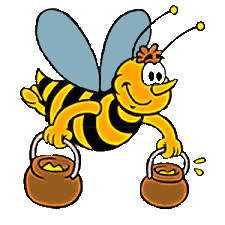 